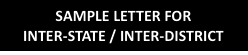 Tarikh : 4hb Mei 2021BER : Kerja Dalam Tempoh Perintah Kawalan Pergerakan (PKP) BER : Kerja Dalam Tempoh Perintah Kawalan Pergerakan Bersyarat (PKPB) BER : Kerja Dalam Tempoh Perintah Kawalan Pergerakan Pemulihan (PKPP)Dengan hormatnya, kami merujuk kepada perutusan khas yang disampaikan oleh Menteri Kanan (Keselamatan), Datuk Seri Ismail Sabri Yaakob mengenai perkembangan situasi penularan COVID-19 di Malaysia. Melaras kepada keputusan yang disampaikan oleh beliau, mulai 6hb Mei 2021, kerajaan akan melaksanakan PKP di Selangor. Namun demikian, syarikat kami terlibat dalam sektor ekonomi perlu (essential economic sector) iaitu Pembinaan. Oleh itu, kami akan beroperasi seperti biasa dalam tempoh PKP. Sepertimana yang disampaikan, beliau bersetuju untuk membenarkan pekerja bekerja dengan mengambil kira pematuhan ketat SOP yang ditetapkan.  Justeru itu, kami memohon jasa baik pihak berkuasa supaya memberi pelepasan kepada pekerja syarikat kami yang terlibat dalam pengurusan dibawah, untuk hadir ke tempat kerja menjalankan urusan kerja dia dalam tempoh 6hb Mei 2021 sehingga PKP berakhir. Sebarang pertanyaan, sila menghubungi Puan Cantik (Pengarah) di talian 012-234 4896. Kerjasama pihak tuan amat kami hargai. Sekian, terima kasih.----------------------Puan DoraemonPengarahTarikh : 4hb Mei 2021BER : Kerja Dalam Tempoh Perintah Kawalan Pergerakan (PKP) BER : Kerja Dalam Tempoh Perintah Kawalan Pergerakan Bersyarat (PKPB) BER : Kerja Dalam Tempoh Perintah Kawalan Pergerakan Pemulihan (PKPP)Dengan hormatnya, kami merujuk kepada perutusan khas yang disampaikan oleh Menteri Kanan (Keselamatan), Datuk Seri Ismail Sabri Yaakob mengenai perkembangan situasi penularan COVID-19 di Malaysia. Melaras kepada keputusan yang disampaikan oleh beliau, mulai 6hb Mei 2021, kerajaan akan melaksanakan PKP di Selangor. Namun demikian, syarikat kami terlibat dalam sektor ekonomi perlu (essential economic sector) iaitu pengedaran. Oleh itu, kami akan beroperasi seperti biasa dalam tempoh PKP. Justeru itu, kami memohon jasa baik pihak berkuasa supaya memberi pelepasan kepada pekerja syarikat kami yang terlibat dibawah, untuk merentas daerah / negeri untuk menjalankan urusan kerja dia dalam tempoh 6hb Mei 2021 sehingga PKP berakhir.Sebarang pertanyaan, sila menghubungi Puan Cantik (Pengarah) di talian 012-234 4896. Kerjasama pihak tuan amat kami hargai. Sekian, terima kasih.Yang Benar----------------------Puan DoraemonPengarahNamaJawatanIC / PassportMs Bao Ka LiaoHR Manager552013-14-4896NamaJawatanIC / PassportMs Bao Ka LiaoDriver552013-14-4896